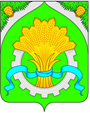 ДУМАШАТРОВСКОГО МУНИЦИПАЛЬНОГО ОКРУГАКУРГАНСКОЙ ОБЛАСТИРЕШЕНИЕот _________________________ № ________                                             с.ШатровоО внесении изменений и дополнений в Устав Шатровского муниципального округа Курганской области            В соответствии с Федеральными законами от 6 октября 2003 года №131-ФЗ «Об общих принципах организации местного самоуправления в Российской Федерации», от 6 февраля 2023 года №12-ФЗ «О внесении изменений в Федеральный закон «Об общих принципах организации публичной власти в субъектах Российской Федерации» и отдельные законодательные акты Российской Федерации» Дума Шатровского муниципального округа Курганской областиРЕШИЛА:1. Внести в Устав Шатровского муниципального округа Курганской области следующие изменения:1) часть 2 статьи 16 изложить в следующей редакции:«2. Староста сельского населенного пункта назначается Думой Шатровского муниципального округа Курганской области по представлению схода граждан сельского населенного пункта. Староста сельского населенного пункта назначается из числа граждан Российской Федерации, проживающих на территории данного сельского населенного пункта и обладающих активным избирательным правом, либо граждан Российской Федерации, достигших на день представления сходом граждан 18 лет и имеющих в собственности жилое помещение, расположенное на территории данного сельского населенного пункта.»;            2) часть 3 статьи 16 после слов «муниципальную должность» дополнить словами «, за исключением муниципальной должности депутата Думы Шатровского муниципального округа Курганской области, осуществляющего свои полномочия на непостоянной основе,»;3) пункт 1 части 4 статьи 16 после слов «муниципальную должность» дополнить словами «, за исключением муниципальной должности депутата Думы Шатровского муниципального округа Курганской области, осуществляющего свои полномочия на непостоянной основе,»;4) часть 3 статьи 26 дополнить абзацем вторым следующего содержания:«Полномочия депутата Думы Шатровского муниципального округа Курганской области прекращаются досрочно решением Думы Шатровского муниципального округа Курганской области в случае отсутствия депутата без уважительных причин на всех заседаниях Думы Шатровского муниципального округа Курганской области в течение шести месяцев подряд.».2. Направить настоящее решение для государственной регистрации в Управление Министерства юстиции Российской Федерации по Курганской области.3. Опубликовать настоящее решение в соответствии со ст. 44 Устава Шатровского муниципального округа Курганской области.Председатель Думы                                                     Шатровского муниципального округа                                                                        П.Н.КлименкоГлава Шатровского муниципальногоокруга Курганской области                                                                                         Л.А.РассохинПОЯСНИТЕЛЬНАЯ ЗАПИСКАк проекту решения Думы Шатровского муниципального округа«О внесении изменений и дополнений в Устав Шатровского муниципального округа Курганской области»          Настоящий проект решения Думы Шатровского муниципального округа «О внесении изменений и дополнений в Устав Шатровского муниципального округа Курганской области» (далее – проект решения) разработан в соответствии с федеральными законами от 6 октября 2003 года №131-ФЗ «Об  общих   принципах  организации местного  самоуправления  в  Российской  Федерации»,  6 февраля 2023 года №12-ФЗ «О внесении изменений в Федеральный закон «Об общих принципах организации публичной власти в субъектах Российской Федерации» и отдельные законодательные акты Российской Федерации»                    Принятие данного решения не потребует дополнительных финансовых и материальных затрат из средств бюджета Шатровского муниципального округа Курганской области.           В целях организации общественного обсуждения и проведения независимой антикоррупционной экспертизы проект решения, а также  Порядок учета предложений по проекту Устава Шатровского муниципального округа Курганской области, проекту решения  Думы Шатровского муниципального округа «О внесении изменений и дополнений в Устав Шатровского муниципального округа Курганской области» и  участия граждан в их обсуждении размещены  23 мая 2023 года на официальном сайте Администрации Шатровского муниципального округа Курганской области в информационно-телекоммуникационной сети «Интернет», на информационных стендах административных зданий населенных пунктов  Шатровского муниципального округа Курганской области. Проект также направлен на правовую экспертизу в Управление Министерства юстиции Российской Федерации по Курганской области, прокуратуру Шатровского района.           По результатам заключения на проект решения, полученного от Управления Министерства юстиции Российской Федерации по Курганской области 14 июня 2023 года, положений, содержащих коррупциогенные факторы, положений, не соответствующих Конституции Российской Федерации, федеральным законам и законам Курганской области, не выявлено.